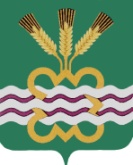 ГЛАВА МУНИЦИПАЛЬНОГО ОБРАЗОВАНИЯ«КАМЕНСКИЙ ГОРОДСКОЙ ОКРУГ»ПОСТАНОВЛЕНИЕ05.05.2022											№ 849п.МартюшОб организации и проведении публичных слушаний по проекту Решения Думы Каменского городского округа «О внесении изменений в  Правила благоустройства   территории муниципального образования «Каменский городской округ», утверждённые Решением Думы Каменского городского округа от 25.10.2018 года № 281 (в редакции от 18.04.2019 № 353, от 19.03.2020 № 449)	В соответствии с   Федеральным законом  от 06.10.2003 года № 131-ФЗ «Об общих принципах организации местного самоуправления  в Российской Федерации», руководствуясь Решением Думы Каменского городского округа от 16.09.2021 года № 612 «Об утверждении положения об организации и проведении публичных  слушаний по вопросам градостроительной деятельности на территории  Каменского городского округа»,    руководствуясь Уставом МО «Каменский городской округ», в целях  реализации права граждан на осуществление местного самоуправления посредством участия в публичных слушаниях ПОСТАНОВЛЯЮ:	1. Назначить на 17 июня 2022 года в 16.00 часов в здании Администрации МО «Каменский городской округ» по адресу: Свердловская область, город Каменск-Уральский, проспект Победы, 38 А общественные слушания проекта Решения Думы Каменского городского округа «Об организации и проведении публичных слушаний по проекту Решения Думы Каменского городского округа «О внесении изменений в  Правила благоустройства   территории муниципального образования «Каменский городской округ», утверждённые Решением Думы Каменского городского округа от 25.10.2018 года № 281 (в редакции от 18.04.2019 № 353, от 19.03.2020 № 449)».	2. В период с 17.05.2022 года по 17.06.2022 года разместить  проект Решения Думы Каменского городского округа «Об организации и проведении публичных слушаний по проекту Решения Думы Каменского городского округа «О внесении изменений в  Правила благоустройства   территории муниципального образования «Каменский городской округ», утверждённые Решением Думы Каменского городского округа от 25.10.2018 года № 281 (в редакции от 18.04.2019 № 353, от 19.03.2020 № 449)»:	- в здании Администрации Каменского городского округа – Свердловская область, г. Каменск-Уральский, пр. Победы, 38 А, 3-ий этаж, каб.34;- на официальном сайте МО «Каменский городской округ» - http://kamensk-adm.ru/;- на официальном сайте Думы Каменского городского округа - http://kamensk-duma.ru/index.php/resheniya-dumy/proekty-na-rassmotrenii.	3. Установить, что предложения и замечания заинтересованных лиц вносятся в письменной форме по адресу: 623438, Свердловская область, г. Каменск-Уральский, пр. Победы, 38 А, 3-ий этаж, каб.34, в течение 30 дней со дня размещения проекта.	4. Администрации Каменского городского округа:	-провести публичные слушания в установленные настоящим постановлением сроки;	- подготовить протокол публичных слушаний в срок до 22.06.2022 года;	- подготовить и выдать заключение о результатах проведения публичных  слушаний в срок до 23.06.2022 года;		- проинформировать население о результатах проведения публичных  слушаний в срок до 24.06.2022 года.	5. Опубликовать настоящее постановление в газете «Пламя» и разместить  на официальном сайте МО «Каменский городской округ». 	6. Контроль за исполнением настоящего постановления возложить на заместителя Главы Администрации по вопросам ЖКХ, строительства, энергетики и связи А.П. Баранова.Глава  городского округа			    		                   С.А. Белоусов